GENERALNY DYREKTOR OCHRONY ŚRODOWISKAWarszawa, 28 październik 2022 r.DOOŚ-WDŚZOO.420.6.2022.PCh.ISz.26ZAWIADOMIENIENa podstawie art. 131 w związku z art. 127 § 3 oraz art. 49 § 1 ustawy z dnia 14 czerwca 1960 r. — Kodeks postępowania administracyjnego (Dz. U. z 2022 poz. 2000), dalej Kpa, w związku z art. 74 ust. 3 ustawy z dnia 3 października 2008 r. o udostępnianiu informacji o środowisku i jego ochronie, udziale społeczeństwa w ochronie środowiska oraz o ocenach oddziaływania na środowisko (Dz. U. z 2022 r. poz. 1029, ze zm.), dalej ustawa ooś, zawiadamiam, że do Generalnego Dyrektora Ochrony Środowiska wpłynął wniosek o ponowne rozpatrzenie sprawy zakończonej decyzją GDOŚ z dnia 30 sierpnia 2022 r., znak: DOOŚ-WDŚZOO.420.6.2022.PCh.21, odmawiającą stwierdzenia nieważności decyzji Regionalnego Dyrektora Ochrony Środowiska w Białymstoku z dnia 9 listopada 2016 r., znak: WOOŚ-II.4230.1.2016.DK, o środowiskowych uwarunkowaniach dla przedsięwzięcia pod nazwą: Budowa pola wylotów wraz z niezbędną infrastrukturą techniczną na lotnisku Białystok — Krywlany na nieruchomości położonej w Białymstoku, nr ewid. gr. 1/26, 1/27 obręb 0022.Równocześnie informuję, że — zgodnie z art. 10 § 1 Kpa — strony mogą zapoznać się z aktami sprawy, a przed wydaniem decyzji kończącej postępowanie wypowiedzieć się co do zebranych dowodów i materiałów oraz zgłoszonych żądań. Materiał dowodowy dostępny będzie w siedzibie Generalnej Dyrekcji Ochrony Środowiska, mieszczącej się w Warszawie przy ul. Wawelskiej 52/54, w dniach roboczych w godzinach 10.00-14.00, po uprzednim uzgodnieniu terminu pod numerem telefonu 22 369 21 05. Decyzja kończąca przedmiotowe postępowanie zostanie wydana nie wcześniej, niż po upływie 14 dni od dnia doręczenia niniejszego zawiadomienia.Upubliczniono w dniach: od ………………… do …………………Pieczęć urzędu i podpis:Z upoważnienia Generalnego Dyrektora Ochrony ŚrodowiskaZastępca Dyrektora Departamentu Ocen Oddziaływania na Środowisko Dorota Toryfter- SzumańskaArt. 10 § 1 Kpa Organy administracji publicznej obowiązane są zapewnić stronom czynny udział w każdym stadium postępowania, a przed wydaniem decyzji umożliwić im wypowiedzenie się co do zebranych dowodów i materiałów oraz zgłoszonych żądań.Art. 49 § 1 Kpa Jeżeli przepis szczególny tak stanowi, zawiadomienie stron o decyzjach i innych czynnościach organu administracji publicznej może nastąpić w formie publicznego obwieszczenia, w innej formie publicznego ogłoszenia zwyczajowo przyjętej w danej miejscowości lub przez udostępnienie pisma w Biuletynie Informacji Publicznej na stronie podmiotowej właściwego organu administracji publicznej.Art. 127 § 3 Kpa Od decyzji wydanej w pierwszej instancji przez ministra lub samorządowe kolegium odwoławcze nie służy odwołanie, jednakże strona niezadowolona z decyzji może zwrócić się do tego organu z wnioskiem o ponowne rozpatrzenie sprawy; do wniosku tego stosuje się odpowiednio przepisy dotyczące odwołań od decyzji.Art. 131 Kpa O wniesieniu odwołania organ administracji publicznej, który wydał decyzję, zawiadomi strony.Art. 74 ust. 3 ustawy ooś Jeżeli liczba stron postępowania w sprawie wydania decyzji o środowiskowych uwarunkowaniach lub innego postępowania dotyczącego tej decyzji przekracza 10, stosuje się art. 49 Kodeksu postępowania administracyjnego.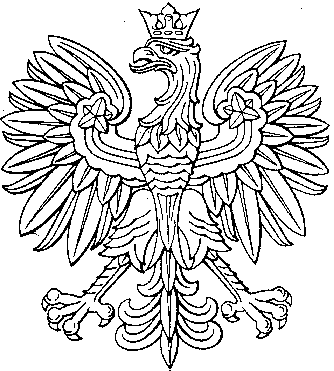 